ПРОЕКТ РЕШЕНИЯ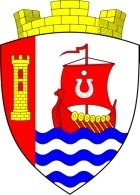 МУНИЦИПАЛЬНОЕ ОБРАЗОВАНИЕ«СВЕРДЛОВСКОЕ ГОРОДСКОЕ ПОСЕЛЕНИЕ»ВСЕВОЛОЖСКОГО МУНИЦИПАЛЬНОГО РАЙОНАЛЕНИНГРАДСКОЙ ОБЛАСТИСОВЕТ ДЕПУТАТОВРЕШЕНИЕ«____» __________2017 года  № ____                            городской поселок имени СвердловаВ соответствии с Федеральным законом от 6 октября 2003 года № 131-ФЗ «Об общих принципах организации местного самоуправления в Российской Федерации», Федеральным законом от 2 апреля 2014 года № 44-ФЗ «Об участии граждан в охране общественного порядка», на основании закона Ленинградской области от 15 апреля 2015 года № 38-оз «Об участии граждан в охране общественного порядка на территории Ленинградской области» и постановления Правительства Ленинградской области от 13 ноября 2015 года № 423 «О мерах по реализации отдельных положений областного закона «Об участи граждан в охране общественного порядка на территории Ленинградской области», руководствуясь Уставом муниципального образования «Свердловское городское поселение» Всеволожского муниципального района Ленинградской области, совет депутатов муниципального образования «Свердловское городское поселение» Всеволожского муниципального района Ленинградской области (далее также – совет депутатов) РЕШИЛ:Установить, что границы территории, на которой создается народная дружина, совпадают с границами муниципального образования «Свердловское городское поселение» Всеволожского муниципального района Ленинградской области, установленными законом Ленинградской области от 15 июня 2010 года № 32-оз «Об административно-территориальном устройстве Ленинградской области и порядке его изменения».2. Администрация муниципального образования «Свердловское городское поселение» Всеволожского муниципального района Ленинградской области в порядке, установленном советом депутатов, создает условия для деятельности народной дружины, в том числе такие, как: выделение средств на финансирование материально-технического обеспечения деятельности народной дружины; предоставление народной дружине помещения, технических и иных материальных средств, необходимых для осуществления её деятельности; осуществление морального и материального стимулирования деятельности народной дружины и народных дружинников; предоставление народным дружинникам дополнительных льгот и компенсаций.  3. Признать решение совета депутатов от 23 ноября 2011 года № 53 «Об утверждении Положения о народной дружине в муниципальном образовании «Свердловское городское поселение» утратившим силу.4. Настоящее решение подлежит официальному опубликованию в газете «Всеволожские вести» (приложение «Невский берег») и размещению на официальном представительстве муниципального образования «Свердловское городское поселение» Всеволожского муниципального района Ленинградской области в информационно – телекоммуникационной сети «Интернет» по адресу: www.sverdlovo-adm.ru.4. Настоящее решение вступает в силу со дня его официального опубликования.6. Контроль за исполнением настоящего решения возложить на постоянную комиссию совета депутатов по местному самоуправлению, законности и правопорядку.Глава МО «Свердловское городское поселение»                                      М.М. КузнецоваО деятельности народной дружины на территории муниципального образования «Свердловское городское поселение» Всеволожского муниципального района Ленинградской области и признании решения совета депутатов муниципального образования «Свердловское городское поселение» Всеволожского муниципального района Ленинградской области от 23 ноября 2011 года № 53 «Об утверждении Положения о народной дружине в муниципальном образовании «Свердловское городское поселение» утратившим силу